Pesterzsébet, 2018. március 18.Takaró Tamás, esperes„Nála maradtak”Lectio: János 1; 35-52 „Másnap ismét ott állt vala (Keresztelő) János és kettő az ő tanítványai közül; És (János) ránézvén Jézusra, amint ott jár vala, monda: Ímé az Isten Báránya! És hallá őt a két tanítvány, amint szól vala, és követék Jézust.Jézus pedig hátrafordulván és látván, hogy követik azok, monda nékik: Mit kerestek? Azok pedig mondának néki: Rabbi, (ami megmagyarázva azt teszi: Mester) hol lakol?Monda nékik (Jézus): Jőjjetek és lássátok meg. Elmenének és megláták, hol lakik; és nála maradának azon a napon: vala pedig körülbelül tíz óra. A kettő közül, akik Jánostól ezt hallották és őt követték vala, András volt az egyik, a Simon Péter testvére.Találkozék ez először a maga testvérével, Simonnal, és monda néki: Megtaláltuk a Messiást (ami megmagyarázva azt teszi: Krisztus); És vezeté őt Jézushoz. Jézus pedig reá tekintvén, monda: Te Simon vagy, a Jóna fia; te Kéfásnak fogsz hivatni (ami megmagyarázva: Kőszikla).A következő napon Galileába akart menni Jézus; és találkozék Fileppel, és monda néki: Kövess engem! Filep pedig Bethsaidából, az András és Péter városából való volt. Találkozék Filep Nátánaellel, és monda néki: Aki felől írt Mózes a törvényben, és a próféták, megtaláltuk a názáreti Jézust, Józsefnek fiát.És monda néki Nátánael: Názáretből támadhat-é valami jó? Monda néki Filep: Jer és lásd meg! Látá Jézus Nátánaelt ő hozzá menni, és monda ő felőle: Ímé egy igazán Izráelita, akiben hamisság nincsen.Monda néki Nátánael: Honnan ismersz engem? Felele Jézus és monda néki: Mielőtt hítt téged Filep, láttalak téged, amint a fügefa alatt voltál. Felele Nátánael és monda néki: Rabbi, te vagy az Isten Fia, te vagy az Izráel Királya!Felele Jézus és monda néki: Hogy azt mondám néked: láttalak a fügefa alatt, hiszel? Nagyobbakat látsz majd ezeknél. És monda néki: Bizony, bizony mondom néktek: Mostantól fogva meglátjátok a megnyilt eget, és az Isten angyalait, amint felszállnak és leszállnak az ember Fiára.”Alapige: János 1; 40a, 51-52„Monda nékik (Jézus): Jőjjetek és lássátok meg. Elmenének és megláták, hol lakik; és nála maradának azon a napon. (…)Felele Jézus és monda néki: Hogy azt mondám néked: láttalak a fügefa alatt, hiszel? Nagyobbakat látsz majd ezeknél. És monda néki: Bizony, bizony mondom néktek: Mostantól fogva meglátjátok a megnyilt eget, és az Isten angyalait, amint felszállnak és leszállnak az ember Fiára.”Kedves Testvérek! Akik szorosabban is tartják a kapcsolatot a mi gyülekezetünkkel, és ennek jeleként vasárnapról-vasárnapra igyekeznek eljönni Isten házába, igét, igehirdetést hallgatni, azok tudják, hogy hetek óta visszatérően ugyanarról prédikálok. Méghozzá az egyházról, az egyház születéséről, az egyház megalapításáról, az első egyháztagokról, az első gyülekezetről. És ez egy roppant fontos és izgalmas dolog. Az a meggyőződésem, hogy amit ma Európában látunk, az az egyház lenyomata is. Amikor az egyház megrendült állapotában van, az meglátszik a környezetén is. Európa állapota az egyház állapotán olvasható. És az egyház ti vagytok, és én. Amilyen a szívünk Jézus Krisztus felé, mint egyháztagoké, úgy néz ki Európa. Ahogy viszonyulunk mi keresztyén emberek az egyházalapító Jézus Krisztushoz, úgy néz ki Európa. Senkire semmiért nincs jogunk haragudni. Csak azon gondolkozzunk el, mi az én vétkem abban, hogy itt tart Európa. És a válasz ennyi: meglátszik ez az egyházhoz, konkrétan egy gyülekezethez, még konkrétabban az Isten igéjéhez való viszonyomban. Pont úgy néz ki. Jól olvasható módon. Ha valaki aggódik azért, amit lát, önmagáért aggódjon. Ha valaki vétkest keres, gondolja végig, hogy ha amit rövid bevezetőmben eddig mondtam igaz, márpedig igaz, akkor, hogy is jutottunk oda, ahol most vagyunk. Az egyház helyzete, feladata, küldetése, állapota mind-mind végül is mérhető azon, hogyan is viszonyulunk mi Isten igéjéhez, a kijelentéshez, Isten szavához. Hiszen a hit forrása a hívő élet, és így az egyház életének az alapja az írás, a Biblia. Abban jelentett ki Isten mindent az egyház és benne minden egyháztag javára. Mindazt, amit hihetünk és hinnünk kell, azt Isten megíratta. Nagy kérdés hát, hogyan viszonyulunk a Szentíráshoz mi, aki olvassa egyáltalán. Hogyan olvassa azt? Drága testvérek! Európa lelkiségén, erőtlen állapotán, úttalanságán, kiszolgáltatottságán, megtéveszthetőségén, és megfélemlett állapotán meglátszik az egyház állapota, benne az egyház tagjai viszonyulása, Isten igéjéhez, a kijelentéshez. A hitnek nincs más forrása, csak amit megíratott az Isten. Ha amit megíratott az Isten, nincs a kezemben, nincs az elmémben, nincs a számban, nincs a szívemben, akkor ugyan mi értelme van annak, hogy keresztyénnek mondom magam? Kinek van haszna belőle? Mivégre beszél az Isten? Az egyház állapota a legszorosabb kapcsolatban van az Isten kijelentéséhez való viszonyuláshoz. Hogyan olvassuk, hogyan hallgatjuk a kijelentést? Hogyan adjuk tovább? Vajon mi az egyház számára ma a Biblia? Az egyetlen igazodási pont? Testvérek, az egyház élete lehetősége, vagy ellehetetlenülése ezen múlik: Hogyan olvassuk a Bibliát? Mi nekünk Isten szava, mi nekünk a Biblia kijelentése? Mit jelent nekünk? Testvérek! A kezdetektől kísértette az egyházat az alkalmazkodás és az igazodás kényszere az őt körülvevő világhoz. Gondoljátok el nagyon egyszerűen, hogy ha valami rendellenesség, a Biblia igéjével ellentétes dolog van a családban, szólunk róla? Az mondjuk: Ma egy ilyen világ van, igazodjunk hozzá! De Isten nem igazodik hozzá! Azt látom, hogy néhol a legmagasabb szinten vagy hallgatnak az egyház képviselői és vezetői, alkalmazkodnak és nem mernek a világ bűneiről beszélni, vagy beszélnek, de nem az ige szerint szólnak. És amikor nem az ige szerint szólunk, akkor igazoljuk a bűn. Mennyi igazolást adunk mi ki a családunkban bűnöknek. Tudjuk mit mond Isten igéje, de alkalmazkodunk. Testvérek! Jézus Krisztus azt mondta az egyházról, hogy ti vagytok „a föld sója”, „a világ világossága”, „kovász” és „hegyen épített város”. Tényleg az az egyház? Tényleg az egyház a föld sója? Ami nélkül nincs élet? A világ világossága? Világítunk mi valakinek? Hegyen épített város, hogy nézzetek rá, ilyenek az Isten gyermekei! Ilyenek a keresztyének! Ilyenek a hívő emberek! Ilyen az egyház! Nézzetek rám! Az egyházban mindig ott kísértett, hogy igazodjon. Csendben igazodjunk. Ne legyünk az, aminek Jézus adott bennünket. Amikor az egyház igazodik, az azt jelenti, hogy rosszul olvassa, vagy rosszul viszonyul a Bibliához. És ilyenkor az következik be, hogy a Biblia és az egyház elszakadnak egymástól. Így szakadnak el keresztyén emberek életében is. Elszakadnak, eltávolodnak egymástól az egyház és a Biblia. Amikor valaki magát hívő embernek vallja és eltávolodik a Bibliától, elszakad tőle. Tudja, hogy mi van megírva, van Bibliája, csak elszakad tőle. Két úton járnak. Szól az Isten és igazodik az ember. Testvérek, ahol ez a szétválás létrejön, az egyház és a Biblia elválasztása, ott széthullanak a keresztyén közösségek. Mert a hit forrása a Biblia, a hívő élet forrása a Biblia. Azért zárnak be annyi templomot Nyugat-Európában, azért erőtlenedik meg az egész keresztyénség Európában, mert az egyház és a Biblia szétválasztatott. És a mi személyes életünkben hasonló dolog történik, mert mi vagyunk az egyház. Az egyház életfeltétele, hogy Isten igéjéből merítsen állandóan. A teljes írásban pedig, a Szentírás kezdetétől annak végéig van egy nagy központi üzenet. Egyetlen egy. És ez az egy nagy központi üzenet, amely végigvonul a Biblia első lapjától az utolsóig, egyedül Jézus Krisztusban ér célba. Csak. Minden róla beszél. Jézus személye, halála és feltámadása az a vonal, amely jól követhető a Bibliában. Ez a vonal Isten kijelentésében, mint a világtörténelem három legfontosabb napja, nagypéntektől húsvétig, ott koncentrálódik. Testvérek! Az Ószövetség csak előtörténete ennek a három napnak. Az Ószövetséget nem egy népért íratta meg az Isten, hanem egy személyért: Jézus Krisztusért. És aki nem jut el Jézus Krisztusig a maga keresztyén hívő életében, az soha nem jutott még el a célig. Benne, Jézusban ér célba a teljes írás, és abban a három napban, nagypéntektől húsvétig. Ezért van a Biblia. Nem véletlen, hogy az egyház életében, a születésétől kezdve az utolsó időkig minden maradandó, fontos, életes esemény csak Jézus szavára történik. Jézus kiválasztásával indul az egyház élete. Ő választ ki magának embereket. És azokkal, akik engednek az Ő hívó szavának. Azért beszéltünk visszatérően Péter csodálatos halfogásáról ennek kapcsán, mert Péter kimondja a kulcsot, amikor azt mondja Jézusnak: „Egész éjjel hiába fáradtam, nem fogtam halat. (Akkor találkoztak először Jézus és Péter.) De a te szavadra megteszem.” Ez az izgalmas kérdés, hogy mi az, amit az egyház megtesz Jézus szavára. Mi az, amit én Jézus szavára megteszek. Volt egy tapasztalatuk, egy szakmai ismeretük, egy meggyőződésük, hogyan kell halászni. És megjelenik Jézus és mond nekik valamit. És így válaszol Péter: „A te szavadra megteszem.” Mit tesz még az egyház Jézus szavára? Tesz még valamit? És mi, akik magunkat az egyház tagjainak és keresztyén embereknek valljuk, mit teszünk Jézus szavára meg? Ami talán ellentmond az eszünknek, a tapasztalatunknak, a véleményünknek, a gondolkodásunknak, a világnézetünknek, a politikai látásunknak. Mi az, amit megteszünk Jézus szavára? Az egyház ott születik amikor Jézus szavára néhány ember megmozdul. És az egyház ma is úgy él, hogy emberek mozdulnak Jézus szavára. És ott veszíti el az egyház a hitelét, amikor Jézus szavára nincs mozdulás. És ott erőtlenedik meg. „A te szavadra.” Drága testvér! Akinek van Bibliád, aki magadat hívő embernek vallod, aki rendszeresen vagy alkalomszerűen jársz templomba, tudsz-e valamit arról, hogy mit jelent ez, ahogy az egyház születik: „A te szavadra.” Mit teszünk meg Jézus szavára, amit állítólag hallgatunk, akiről a Bibliánk szól. „A te szavadra.” Mi történik Jézus szavára az egyházban, a gyülekezetekben, a személyes életünkben? Egyáltalán realitás nekünk Jézus szava? Úgy kezdődött az egyház életében minden, hogy Jézus szavára emberek megmozdultak Jézus szava szerint, és csodát láttak. Mi meg pusztulást látunk. Az egyház haldoklását, a keresztyénség tönkremenetelét. Mi történik még az egyházban Jézus szavára? Mi történik az én életemben, aki itt állok előttetek? Mi történik a tiédben, aki ide jársz? Az egyház sorsa, ereje, vonzása, hitele Jézus szavához van kötve. „A te szavadra.” Csak abban van élet, amit Jézus szavára megteszünk. Kiderül, hogy Jézus azért hívta őket magához, mindent megelőzően, hogy vele legyenek. Ugye milyen egyszerű ez? Vele lenni. Mindent a vele lételben tanultak meg az egyház tagjai, Jézus tanítványai. Vele lenni. Azt tudod mit jelent, egy másik emberrel együtt lenni. Mit jelent Jézussal vele lenni? Testvérek! A Jézussal való vele létel nélkül nincs hívő élet. Nincs tanítványság. Nincs keresztyénség. Tudjuk még mit jelent az, vagy tudjuk már mit jelent az, vele lenni? A vele lételben kapjuk azokat az ajándékokat, amelyek majd hitelesítik, hogy mi Jézus gyermekei vagyunk. Vele lenni. Testvérek! A vele létel az semmivel nem pótolható, nem helyettesíthető, és semmilyen kiegészítésre nem szorul. És hogy ha elmarad ez, hogy vele vagyok, Jézussal, akkor megkezdődik a leszakadás, az eltávolodás, a széthullás, a feladás és végül az elmenés Jézustól. Az egyház, amióta egyház, különböző módokat, utakat, módszereket keres arra nézve, hogy lehet misszionálni, hogy lehet embereket rávenni, hogy keresztyének legyenek, hogy higgyenek. Vagy legalább templomba járjanak. Vagy legalább valahogy kötődjenek az egyházhoz, valamelyik gyülekezethez. Ha elhiszi az egyház, hogy a Jézussal való vele lételt pótolhatja bármilyen mutatvánnyal, zenével, színházzal, könyvvel, irodalommal, tudománnyal, teljesen mindegy mivel, akkor a tévelygő világgal együtt tévelyeg. Nem spórolható meg valami. Az, amitől keresztyénné lesz valaki, jézusivá, hogy vele legyen. Vele lenni. Jézus szavára történik majd még egy dolog. Egy különös dolog, amit most olvastam az igében. Keresztelő János rámutat Jézusra, aki ott megy el, és Keresztelő János két tanítványa hallja, ahogy rámutat Jézusra és azt mondja: „Íme az Isten báránya.” És ez a két ember elkezd menni Jézus után. Tétován mennek mögötte. Egyszer Jézus megfordul: „Mit kerestek? Mit akartok?” És elkezdődik egy beszélgetés: „Hol laksz?” – „Gyertek, és majd meglátjátok.” És azt olvassuk: „Akkor azok elmentek vele meglátták, és nála maradtak.” Testvérek! Ez a nála maradás, ha végig olvassátok majd türelmesen ezt a részt, szüli azt, hogy elkezdenek emberek látni. Folyamatosan olvastuk. És látni kezdtek. Mit kezdenek látni? Először azt látják meg, akik Jézussal együtt vannak, hogy nem egy rabbi. Bár úgy szólítja meg Péter is a halászatkor, úgy szólítja meg most András is, hogy: „Rabbi” (tanító). És mi történik, miután vele maradtak, nála maradtak? Úgy következik, hogy azt mondja Péter is, azt mondja András is: „Kyrie”. Ez az Isten megszólítása. Aki Jézussal marad, nála marad, az a tanítótól eljut az Isten meglátásáig. Döbbenetes. Amíg az embernek Jézus az, amit úgy mond a Bibliában, hogy rabbi, hogy tanító, addig azt lehet csinálni a szavaival, amit akarok. Tetszik, nem tetszik. Hiszem, nem hiszem. Egy tanító. Hallgathatnám az arab tanítást is, teljesen mindegy. Az is egy tanító, ez is egy tanító. De gondoljátok el, hogy az a Péter, aki engedelmesen kiveti a hálóját Jézus szavára, és először rabbinak nevezi, mire visszaérkezik, odatérdel elé, és azt mondja: „Kyrie!” (Uram!) Így az Istent szólítják. Mi történik velük, mikor nála maradnak? Látóvá lesznek. Amíg nem lát az ember, Jézus egy rabbi, egy ember, egy tanító, egy próféta, egy áldott orvos. Ha akarok, szóba állok vele, ha akarok nem. Ha akarok elmegyek hozzá, ha akarok nem. Én döntöm el, hogy ezzel a rabbival, tanítóval mit csinálok. Én döntöm el. Ez így van mindaddig, amíg valaki nála nem marad, vele nincs. Mert akkor felnyílhat a szeme, hogy az Isten előtt vagyok. Mi történik Péterrel? Térdre esik! És kimond valami furcsa dolgot, amit azelőtt nem mondott ki: „Uram, menj el tőlem, mert én bűnös ember vagyok.” Majd, ha látod, hogy nem egy rabbi, hanem az Isten hív, ha felnyílik a szemed, nem játszol tovább. Nem úgy van, hogy én döntöm el, ha akarok megyek, ha akarok nem. Én döntöm el, hogy az Isten szava vagy emberi szó. És az Isten előtt nem láthatjuk magunkat másként. Ott látjuk meg majd jól magunkat igazán. És ez így hangzik: „Menj el tőlem Uram, mert én bűnös ember vagyok.” Útközben nyílt meg Péter szeme. És mikor nála maradtak, nyílik meg a szemük arra, hogy ez nem egy rabbi, ez a Kyrie, az Isten. Testvérek! A nála maradásból születik a látás, hogy kinyílik a szemem. Nála maradtak, és ez segítette meg a látásban, abban, hogy nem csupán egy rabbival, hanem a Krisztussal találkoztak. A rabbi megszólítástól, az Isten fia felismerésig az út az engedelmességben van. Mindvégig rabbi marad amíg el nem kezdesz engedni neki. Azt mondta akkor Jézus annak a kettőnek: Gyertek és majd látni fogtok. És akkor azok engedtek és vele mentek. Addig rabbi marad Jézus mindenkinek, egynek a tanítók közül. És ha akarom, holnap lecserélem és mohamedán leszek. Én döntöm el! Ahhoz, hogy meglássuk, hogy kicsoda ez a Jézus, ahhoz egy dolog feltétlenül kell majd: engedni a szavának. Akkor jön meg az ember látása. Az egyház egyik legnagyobb problémája, hogy nem engedelmeskedik az igének. Alkalmazkodik, igazodik, nem enged neki. Nem akarja vállalni. Nem meri vállalni. És a legtöbb keresztyén ember minden erőtlenségének is ez az oka. Minden hiteltelenségünknek, minden örömtelen keresztyén napunknak. Nem merünk engedni neki. Ha valaki Istennel találkozik, mint ahogy Andrásék és Péter, Jézus személyében, akkor rászakad a bűnössége tudata. Addig nem. Addig mindig van magyarázat rá. Más is bűnös, a pap is bűnös. Mindenki bűnös. És nem fáj. És nem akarok szabadulni. És nem szégyellem. És jól megvagyunk mi együtt. És igazolom is a bűneimet. Mindre van magyarázat! Én soha nem beszélek csúnyán, csak ha valaki felhergel! Egyébként soha az én számon egy rossz szó ki nem jön. Jézus meg azt mondja: „A szíved teljességéből szól a szád.” Nem az a bűnös, aki kihozza belőled, te, aki itt őrzöd. Mert innen csak azt lehet kihozni, ami itt van. Ami nincs, azt nem! Aminek lakása van a szívemben, ami jól érzi magát és én őrzöm a szívemben, azt igen. Nála maradtak. A Jézushoz való közeledés lényege, hogy látóvá lesz az ember. Egyedül a Jézushoz menés vezet el odáig, hogy látásunk lesz. Meglátjuk, hogy Jézus több, mint rabbi. Ő az Isten fia. Meglátom, hogy bűnös ember vagyok. És meglátom, hogy Isten mégis szeret! Anélkül ez az egész keresztyén lárifári csak. És ma azzal fejezem be testvérek, hogy mond még a megnyílt szemű tanítványoknak Jézus valami egészen különöset. De amit mond, azt csak nekik mondja, a követőinek, a benne már bízóknak, a megnyílt szemű tanítványoknak: „Mostantól fogva meglátjátok a megnyílt eget, és az Isten angyalait, amit felszállnak és leszállnak az ember Fiára.” Mit jelentenek ezek a különös szavak? Azt, hogy aki odalép Jézushoz merészen, aki mer Jézusnak az ő hívására engedni, és lép, aki mer Jézussal elindulni, azt Jézus attól kezdve bevezeti Isten országába. Az attól kezdve itt a földön belép az örökkévalóságba, a végső időkbe. Annak megnyílik az ég.Kedves testvérek! Ezt meg kell, hogy értsétek. Az ég csak Jézus fölött van nyitva. Amikor Jézus arra hivatkozik, hogy ti látni fogjátok a megnyílt eget, ez csak a Jézus gyermekeinek szól, mert csak Jézus gyermekeinek nyílik meg az ég. Mert csak Jézus fölött van nyitva az ég. Különben kopogtathatsz, kiabálhatsz. Egy helyen nyílt meg az ég: Jézus fölött. Gondoljátok csak végig, amikor Jézus megszületik, megnyílik az ég, és megjelennek az angyalok. Most itt ezt mondja Jézus: „Meglátjátok megnyílni az eget, és az angyalokat fel és le szállni Jézusra.” Megnyílik az ég, amikor megszólal az Atya és azt mondja: „Ez az én szerelmes fiam, őbenne gyönyörködöm, őt hallgassátok.” A megnyílt égből jön a Gecsemáné kertjébe nagycsütörtökön haláltusáját vívó Jézus Krisztushoz az erősítő angyal. A megdicsőülés helyén megnyílik az ég, és a mennyországból leérkeznek az oda már megérkezettek közül néhányan. És Jézus is mennyei öltözetet vesz. Megnyílik az ég. A megnyílt égből jönnek az angyalok húsvétkor, hogy elmondják: „Feltámadott.” A megnyílt égből jönnek Péterhez meg Pálhoz. Jézus felett van csak nyitva az ég. Akik Jézus szavára jöttek, hittek, mozdultak engedelmesen, majd vele voltak és nála maradtak, azoknak megnyílt az ég. És azok a tanító Jézustól eljutottak a megváltó Krisztus felismeréséig. Mert az engedelmességben felnyílik a szemünk. És látóvá tette őket Jézus. Nagypénteken, amikor Jézus kimondta kereszthalála, szenvedése végén, hogy elvégeztem, legyőzetett a bűn és a halál általa, amelyek elzárták az utat Isten országába, győzelmével megnyílt az ég. És azóta is csak ott van nyitva, csak Jézus felett. Aki vágyakozik oda jutni, az Jézust nem kerülheti ki. Őt lett az út. Nagypénteken és húsvétkor legyőzött minden akadályt Jézus, hogy nyitva legyen végre minden ember előtt az ég. Jézus felett nyitva van. És azért jött Jézus, és azért nyitotta meg nagypénteken és húsvétkor csodálatos módon az eget, hogy visszaadjon bennünket Istennek. Csak ő adhat vissza, akitől kiszakadtunk, messze mentünk. Megnyitotta az eget, hogy a benne bízókat visszaadja az Atyának, Isten gyermekeiként. Ha a megnyílt égre kíváncsi vagy, Jézus felett nyitva van. Nagypénteken nyílt fel. Ezért az a csodálatos három nap, a Biblia középpontja, Isten üzenetének a lényege, célja, és ezt a megnyílt eget soha többé senki be nem zárhatja. Csak én zárhatom ki magam onnan. Be nem lehet többé zárni. Jézus felett nyitva van az ég, hív, vár, kér, mozdulj. Ne zárd ki magad onnan, amit megnyitott neked. Ámen!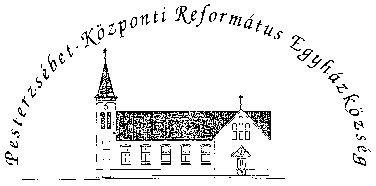 Pesterzsébet-Központi Református Egyházközség1204 Budapest, Ady E. u. 81.Tel/Fax: 283-0029www.pkre.hu   1893-2018